Supplemental data Ramsay Sedation Scale1, Patient is anxious and agitated or restless, or both2, Patient is cooperative, oriented and tranquil 3, Patient responds to commands only 4, Patient exhibits  a brisk response to light glabellar tap or loud auditory stimulus5, Patient exhibits a sluggish response to light glabellar tap or loud auditory stimulus 6, Patient exhibits no response The Observer’s Assessment of Alertness/Sedation (OAAS) score5, Responds readily to name spoken in normal tone 4, Lethargic response to name spoken in normal tone 3, Responds only after name is called loudly and/or repeatedly 2, Responds only after mild prodding or shaking 1, Does not respond to mild prodding or shaking MiniMental state test (25 points)OrientationWhat is the year, season, date, month, and day. (5)RegistrationName three objects (1 second to say each) Then ask the patient all three after you have said them. (3)Give 1 point for each correct answer. Attention and calculationSerial 7s: (100-7, etc., 93, 86, 79, 72, 65). (5)RecallAsk for 3 objects repeated above. Give 1 point for each correct. (3) LanguageName a pencil; name a watch. (2)Repeat the following: (Ochi an kai e alla)* (1)Follow the three stage command: Take this paper in your right hand, fold it in half, and put it on your abdomen. (3)Read and obey the following: Close your eyes (1)Write a sentence (1)Copy a design: (1)      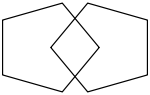 TOTAL SCORE: 25*The words suggested by the MiniMental test “No ifs, ands or buts” were replaced in this study by Greek words of similar difficulty.  